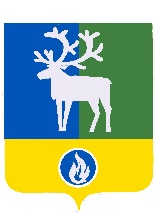 СЕЛЬСКОЕ  ПОСЕЛЕНИЕ КАЗЫМ                                 БЕЛОЯРСКИЙ РАЙОН ХАНТЫ-МАНСИЙСКИЙ АВТОНОМНЫЙ ОКРУГ – ЮГРА СОВЕТ ДЕПУТАТОВ                     СЕЛЬСКОГО ПОСЕЛЕНИЯ КАЗЫМРЕШЕНИЕот 05 ноября 2020 года		                                                                            № 39О внесении изменений в устав сельского поселения Казым	Рассмотрев изменения в устав сельского поселения Казым, Совет депутатов сельского поселения Казымр е ш и л:1. Принять прилагаемые изменения в устав сельского поселения Казым.2. Направить настоящее решение в Управление Министерства юстиции Российской Федерации по Ханты-Мансийскому автономному округу – Югре для государственной регистрации.3. Опубликовать настоящее решение в бюллетене «Официальный вестник сельского поселения Казым» в течение семи дней со дня его поступления из Управления Министерства юстиции Российской Федерации по Ханты-Мансийскому автономному округу – Югре. 4. Настоящее решение вступает в силу после его официального опубликования, за исключением пунктов 3-7 изменений в устав сельского поселения Казым, вступающих в силу с 1 января 2021 года.Временно исполняющий обязанностиглавы сельского поселения Казым                                                                 В.Н.БочкареваПРИЛОЖЕНИЕк решению Совета депутатов                                    сельского поселения Казымот  05 ноября 2020 года № 39И З М Е Н Е Н И Яв устав сельского поселения Казым1. Пункт 2 статьи 1 изложить в следующей редакции:«2. Официальное наименование муниципального образования – сельское поселение Казым Белоярского муниципального района Ханты-Мансийского автономного округа – Югры.Сокращенное наименование муниципального образования – сельское поселение Казым.В соответствии с частью 5 статьи 9.1 Федерального закона от 6 октября 2003 года 
№ 131-ФЗ «Об общих принципах организации местного самоуправления в Российской Федерацией» сокращенная форма наименования используется наравне с наименованием, установленным настоящим пунктом, в том числе в нормативных правовых актах Ханты-Мансийского автономного округа – Югры, в настоящем уставе и иных муниципальных правовых актах сельского поселения Казым Белоярского муниципального района Ханты-Мансийского автономного округа - Югры».2. Пункт 1 статьи 3.1 дополнить подпунктом 18 следующего содержания:«18) предоставление сотруднику, замещающему должность участкового уполномоченного полиции, и членам его семьи жилого помещения на период замещения сотрудником указанной должности.».3. Дополнить статьей 7.2 следующего содержания:«Статья 7.2. Инициативные проекты1.  В целях реализации мероприятий, имеющих приоритетное значение для жителей поселения или его части, по решению вопросов местного значения или иных вопросов, право решения которых предоставлено органам местного самоуправления поселения, в администрацию поселения может быть внесен инициативный проект. 2. Порядок определения части территории поселения, на которой могут реализовываться инициативные проекты, а также порядок выдвижения, внесения, обсуждения, рассмотрения инициативных проектов, а также проведения их конкурсного отбора устанавливаются решением Совета поселения.».4. Пункт 6 статьи 8.1 дополнить подпунктом 6 следующего содержания:«6) вправе выступить с инициативой о внесении инициативного проекта по вопросам, имеющим приоритетное значение для жителей сельского населенного пункта.».5. Пункт 1 статьи 10 после слов «и должностных лиц местного самоуправления,» дополнить словами «обсуждения вопросов внесения инициативных проектов и их рассмотрения,».6. Пункт 2 статьи 12 дополнить предложением следующего содержания: «В опросе граждан по вопросу выявления мнения граждан о поддержке инициативного проекта вправе участвовать жители поселения или его части, в которых предлагается реализовать проект, достигшие шестнадцатилетнего возраста.».7. Пункт 3 статьи 12 дополнить подпунктом 3 следующего содержания:«3) жителей поселения или его части, в которых предлагается реализовать инициативный проект, достигших шестнадцатилетнего возраста, - для выявления мнения граждан о поддержке данного инициативного проекта.».8. Пункт 6 статьи 14 дополнить подпунктом 7 следующего содержания:«7) обсуждение инициативного проекта и принятие решения по вопросу о его одобрении.».9. Статью 19 дополнить пунктом 4 следующего содержания:«4. Депутату Совета поселения для осуществления своих полномочий на непостоянной основе гарантируется сохранение места работы (должности) в количестве двух рабочих дней в месяц в совокупности».__________